                   Colegio  Américo Vespucio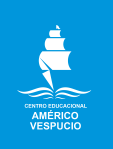                   Quintos Básicos / Lenguaje y Comunicación                  IALA / 2020Filosofía/Psico(Problemas del conocimiento)IV º Unidad 1: Maneras de conocer Ventajas y límites del conocimientoLeer el siguiente texto: “[…] el chimpancé y el hombre se distinguen en la manera de responder a las necesidades naturales. El mono permanece prisionero de su bestialidad, mientras que el hombre puede deshacerse de ella, parcialmente, totalmente o bien diferirla, resistirse, superarla dándole una forma específica. De ahí la cultura. Frente a las necesidades, a los instintos, a las pulsiones que dominan al animal totalmente y lo determinan, el hombre puede ejercer su libertad, su poder de decisión. Allí donde el chimpancé sufre la ley de sus glándulas genitales, el hombre puede luchar contra la necesidad, reducirla e inventar su libertad.”Anti-manual de filosofía (Michel Onfray)Responder:1.- Definir los siguientes conceptos: Diferir ________________________________________________________________________________________________________________________________________________________________Cultura________________________________________________________________________________________________________________________________________________________________Pulsión________________________________________________________________________________________________________________________________________________________________
2.- ¿Consideras que el ser humano se va distanciando del chimpancé, a medida que avanza el tiempo? Reflexiona y fundamente su respuesta. ________________________________________________________________________________________________________________________________________________________________________________________________________________________________________________________________________________________________________________________________
3.- En relación al texto, ¿Qué es la libertad? Reflexione y fundamente su respuesta. ________________________________________________________________________________________________________________________________________________________________________________________________________________________________________________________________________________________________________________________________Leer el siguiente texto: “El lenguaje, no forzosamente la lengua articulada, sino el medio de comunicar o de corresponder, de intercambiar posiciones intelectuales, opiniones, puntos de vista: he ahí la definición auténtica de la humanidad del hombre. Y con el lenguaje, la posibilidad de apelar a valores morales, espirituales, religiosos, políticos, estéticos, filosóficos. La distinción del Bien y del Mal, de lo Justo y lo Injusto, de la Tierra y el Cielo, de lo Bello y lo Feo, de lo Bueno y lo Malo, no se realiza más que en el cerebro humano, en el cuerpo del hombre, jamás en el armazón de un chimpancé. La cultura nos aleja de la naturaleza, nos sustrae de las obligaciones que someten ciegamente a los animales, que no tienen elección.”Anti-manual de filosofía (Michel Onfray)Responder: 1.- En relación al texto, ¿Por qué es importante el lenguaje para el ser humano? Reflexionar y fundamentar respuesta.  ________________________________________________________________________________________________________________________________________________________________________________________________________________________________________________________________________________________________________________________________2.- En relación al texto, ¿Qué quiere decir el autor con “la cultura nos aleja de la naturaleza”? Explica con tus propias palabras. ________________________________________________________________________________________________________________________________________________________________________________________________________________________________________________________________________________________________________________________________Leer el siguiente texto: “Ninguno de nosotros dos sabe nada, pero yo (Sócrates) soy el más sabio, porque yo, por lo menos, lo reconozco. Así que pienso que, en este pequeño punto, justamente sí que soy mucho más sabio que él: porque lo que no sé tampoco presumo de saberlo”Platón. Apología de Sócrates (427-347 a. C.)Responder: 1.- Explica con tus palabras por qué Sócrates se considera más sabio. ________________________________________________________________________________________________________________________________________________________________________________________________________________________________________________________________________________________________________________________________NombreCursoFechaIV ° _________/____/ 2020OA: Reflexionar acerca de distintos modos de fundamentar el conocimiento; evaluar ventajas y límites de diferentes maneras de conocer.OA: Reconocer prejuicios y sesgos explícitos e implícitos en diferentes fuentes de información y afirmaciones de conocimiento.